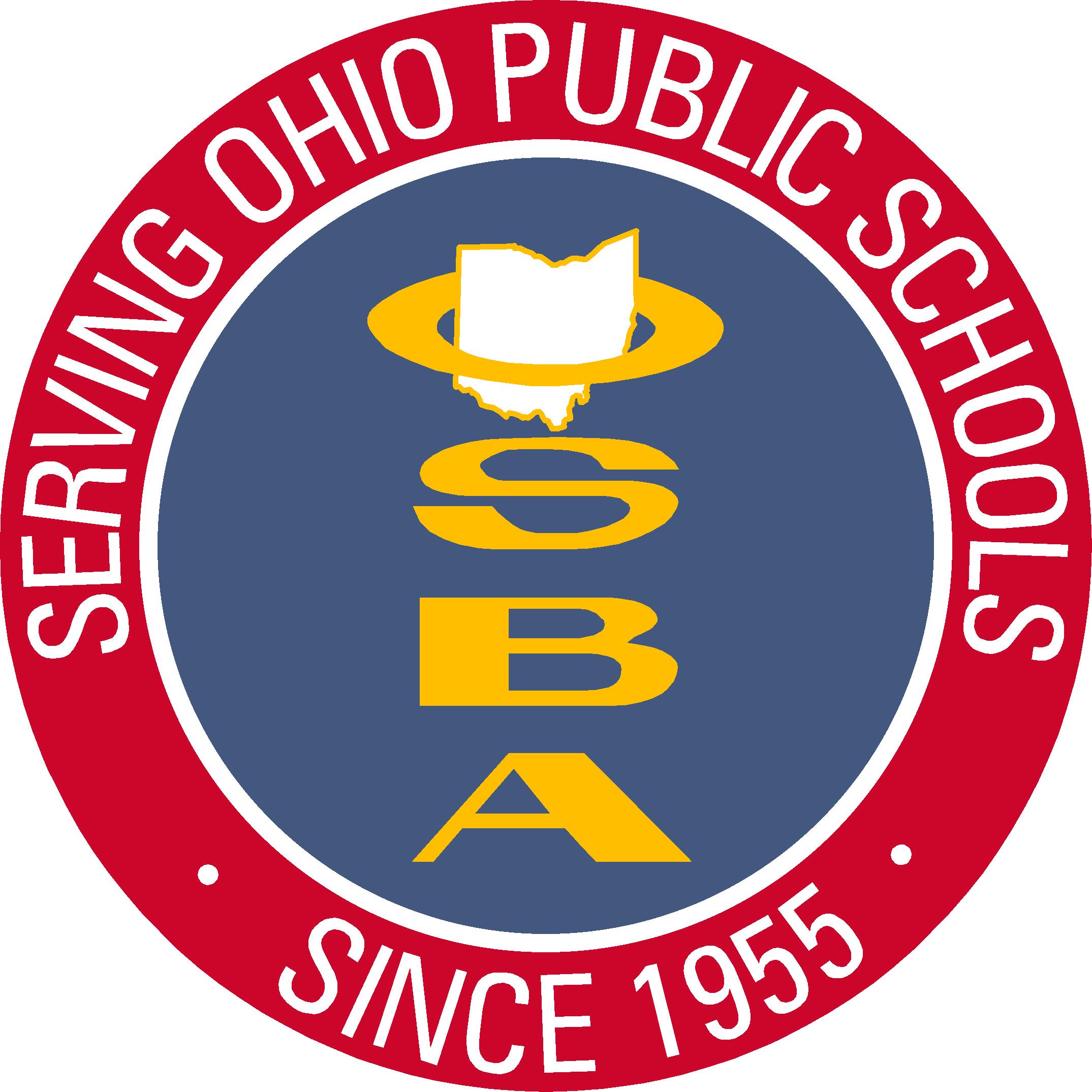 Ohio School Boards AssociationSouthwest Region Recognition Program2021 Nomination Form_____	Outstanding administrator – Students_____	Outstanding administrator -- Operations_____	Outstanding classified staff member – Students_____	Outstanding classified staff member -- Facilities_____	Outstanding faculty member_____	Outstanding treasurer	_____	Outstanding superintendent_____	Outstanding community/public relations person_____	Outstanding board member from a neighboring school district – “Warren Stevens Award”*	_____	Outstanding Community Business Leader_____	Outstanding Career Center Board Member – “Spahr/Steele Award”	I would like to nominate __________________________________________________________________ from our school to be recognized as being outstanding in one of the above categories. Use a separate nomination form for each different category. (* Note:  this category is a board member from a neighboring district as your district’s outstanding board member is recognized in the fall through a different recognition program.)   Selection and recognition of outstanding individuals will take place at the Southwest Region Spring Conference on Tuesday, March 9, 2021Describe the nominee/nomination: (include outstanding qualities, relationships to school and other background information.  Please limit endorsements letters to three.)   ___________________________________________________________________________________________________________________________________________________________________________________________________________________________________________________________________________________________________________________________________________________________________________________________________________________________________________________Attach extra sheet, if necessaryCopy this form to make additional nominations Name of Nominator: ___________________________	Signature of Nominator: _________________________School: ___________________________________	School District: ________________________________Telephone: _________________________________	County: _____________________________________Email: _________________________________Please return this form by February 5, 2021 to:Mark Ewing, Regional ManagerOhio School Boards AssociationE-mail: mewing@ohioschoolboards.org